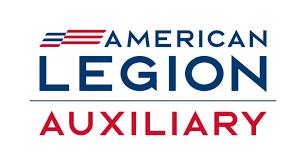 American Legion Auxiliary Department of ConnecticutPolo Shirt FundraiserThree color choices to choose fromRed or Blue Polos with new branding logo in whiteWhite Polo with new branding logo in colorAvailable in sizes xs-4XL in both Women’s and Men’s cut.Only $25.00 each.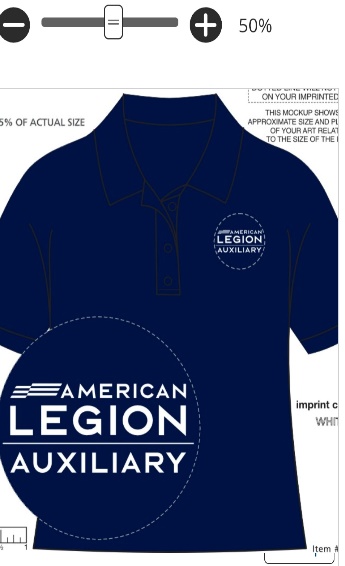 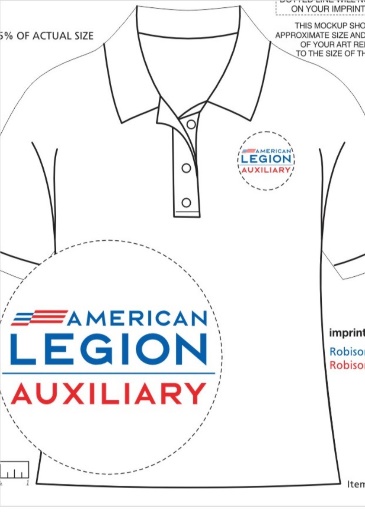 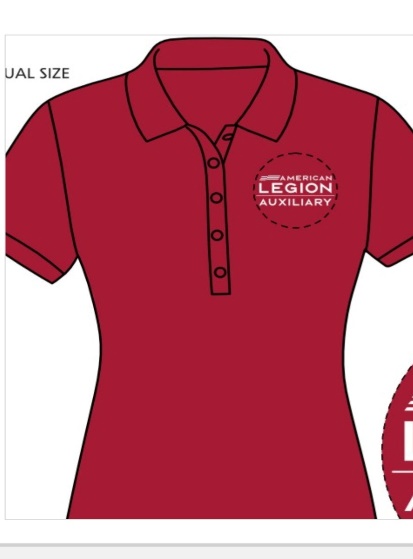 Show your support for the American Legion Auxiliary, Embroidered with the NEW Auxiliary logo!                             Polo Shirt Order FormName: _________________________ Unit #_________Phone# _____________ Email ____________________Women’s Cut ___XS   ____SM _____MED ____LGRED		     ____XL _____2XL _____3XL ____4XLWomen’s Cut ___XS   ____SM _____MED ____LGBLUE    	     ____XL _____2XL _____3XL ____4XLWomen’s Cut ___XS   ____SM _____MED ____LGWhite	     ____XL _____2XL _____3XL ____4XLMen’s Cut   ___XS   ____SM _____MED ____LGRED		 ___XL   ____2XL _____3XL   ____4XLMen’s Cut  ___XS   ____SM _____MED ____LGBLUE	          ___XL   ____2XL _____3XL   ____4XLMen’s Cut   ___XS   ____SM _____MED ____LGWhite	 ___XL   ____2XL _____3XL   ____4XL________ @ $25.00= $____________Please make checks payable to the American Legion Auxiliary, Dept. of CT and mail to PO Box 266, Rocky Hill, CT 06067-0266Mailing is an option at $8.00 per shirt. Please include your address.